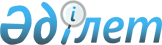 Іле ауданында үгіттік баспа материалдарын орналастыру үшін орындарды белгілеу және кандидаттарға сайлаушылармен кездесуі үшін үй-жайлар беру туралыАлматы облысы Іле ауданы әкімдігінің 2015 жылғы 13 наурыздағы № 3-145 қаулысы. Алматы облысы Әділет департаментінде 2015 жылы 01 сәуірде № 3118 болып тіркелді.
      "Қазақстан Республикасындағы сайлау туралы" 1995 жылғы 28 қыркүйектегі Қазақстан Республикасының Конституциялық заңының 28-бабының 4 және 6-тармақтарына, "Қазақстан Республикасындағы жергілікті мемлекеттік басқару және өзін-өзі басқару туралы" 2001 жылғы 23 қаңтардағы Қазақстан Республикасының Заңының 31-бабының 2-тармағына сәйкес, аудан әкімдігі ҚАУЛЫ ЕТЕДІ:
      1. Іле аудандық сайлау комиссиясымен (келісім бойынша) бірлесіп кандидаттар үшін үгіттік баспа материалдарын орналастыру орындары осы қаулының 1-қосымшасына сәйкес белгіленсін.
      2. Кандидаттардың сайлаушылармен кездесуі үшін шарттық негізде үй-жайлар осы қаулының 2-қосымшасына сәйкес берілсін.
      3. "Іле ауданының ішкі саясат бөлімі" мемлекеттік мекемесінің басшысы Жарқынбеков Сұлтан Данашұлына осы қаулы әділет органдарында мемлекеттік тіркелгеннен кейін ресми және мерзімді баспа басылымдарында, сондай-ақ Қазақстан Республикасының Үкіметі белгілеген интернет-ресурста және аудан әкімдігінің интернет-ресурсында жариялау жүктелсін. 
      4. Осы қаулының орындалуын бақылау аудан әкімінің орынбасары Мұсаев Мәден Тоқтарбайұлына жүктелсін.
      5. Осы қаулы әділет органдарында мемлекеттік тіркелген күннен бастап күшіне енеді және алғаш ресми жарияланған күнінен кейін күнтізбелік он күн өткен соң қолданысқа енгізіледі.
      Ескерту. 1-қосымша жаңа редакцияда – Алматы облысы Іле ауданы әкімдігінің 01.06.2023 № 303 қаулысымен (алғашқы ресми жарияланған күнінен кейін күнтізбелік он күн өткен соң қолданысқа енгізіледі). Іле ауданында үгіттік баспа материалдарын орналастыру үшін орындар 
      1. Энергетический ауылдық округі бойынша:
      1) Өтеген батыр ауылы, "Арман" ықшам ауданы, Шұғыла көшесі, № 22а, "Арман" дүкенінің жанындағы стенд;
      2) Өтеген батыр ауылы, Гүлдер ықшам ауданы, Ш. Құлымбаев көшесі, № 25/1, "Әдемі" дүкенінің жанындағы стенд;
      3) Қарасу ауылы, Қонаев көшесі, № 7, “Елена" дүкенінің жанындағы стенд.
      2. Байсерке ауылдық округі бойынша:
      1) Байсерке ауылы, Д. Қонаев көшесі, № 92, "Байсерке Агро" жауапкершілігі шектеулі серіктестігі ғимаратының жанындағы стенд;
      2) Байсерке ауылы, Бейбітшілік көшесі, №14 б, № 28 гимназия ғимаратының жанындағы стенд;
      3) Көктерек ауылы, Шалкиіз Жырау көшесі, 11 А , № 21 орта мектеп ғимаратының жанындағы стенд;
      4) Жаңаталап ауылы, Есіл көшесі, № 15, " Терең Қара" кафесінің жанындағы стенд;
      5) Жаңадәуір ауылы, С.Болысбаев көшесі, № 12, "Дана" дүкенінің жанындағы стенд;
      6) Ынтымақ ауылы, Әл-Фараби көшесі, № 72, "Дольче Фарм" жауапкершілігі шектеулі серіктестігі ғимаратының жанындағы стенд;
      7) Әли ауылы, Е. Беделбаев көшесіндегі аялдама жанындағы стенд.
      8) Байсерке ауылы, Арқабай көшесі, 68 А, "Қазпошта" акционерлік коғамының филиалы ғимаратының жанындағы.
      3. Жетіген ауылдық округі бойынша:
      1) Жетіген ауылы, Ж. Құдайбергенов көшесі, № 27, "Наурыз" әмбебап базарына қарама-қарсы орналасқан стенд;
      2) Жетіген ауылы, Ш. Уәлиханов және Ы. Алтынсарин көшелерінің қиылысындағы стенд;
      3) Құйған ауылы, Қағанат көшесі, № 17, "Айжан" дүкенінің жанындағы стенд.
      4. Қараой ауылдық округі бойынша:
      1) Қараой ауылы, Ә. Отарбаев және Тың дала көшелерінің қиылысындағы стенд;
      2) Н. Тілендиев ауылы, Арман және Ә. Исаев көшелерінің қиылысындағы стенд;
      3) Қосөзен ауылы, Жильников көшесі, № 89, "Кошалко" дүкенінің жанындағы стенд.
      5. Чапаев ауылдық округі бойынша:
      1) Чапаев ауылы, Ю. Гагарин және Бейбітшілік көшелерінің қиылысында орналасқан стенд.
      6. Междуреченск ауылдық округі бойынша:
      1) Междуреченск ауылы, Достық көшесі, № 10, мәдениет үйі ғимаратының жанындағы стенд;
      2) Екпінді ауылы, Шевченко көшесі, № 29, №2 орта мектептің алды;
      3) Жауғашты ауылы, Абай көшесі, № 15, "Алишер" дүкенінің жанындағы стенд.
      7. КазЦИК ауылдық округі бойынша:
      1) КазЦИК ауылы, Б. Сейдалиев және А. Қисанов көшелерінің қиылысындағы стенд;
      2) Комсомол ауылы, Қ. Күшелеков көшесі, № 57, "Мұхамеджанов" дүкенінің жанындағы стенд.
      8. Ащыбұлақ ауылдық округі бойынша:
      1) Мұхаметжан Түймебаев ауылы, Тәуелсіздік көшесі, № 150, "Диана" дүкенінің жанындағы стенд;
      2) Көкқайнар ауылы, Астана көшесі, № 14, "Уашпаев" және "Береке" дүкендерінің жанындағы стенд;
      3) Төле би ауылы, М. Мәметова көшесі, № 36, ауылдық фельдшерлік пункті ғимаратының жанындағы стенд;
      4) Жәпек батыр ауылы, Қ. Алтаев көшесі, № 42, ауылдық ветиринариялық пункті ғимаратының жанындағы стенд.
      9. Күрті ауылдық округі бойынша:
      1) Ақши ауылының Д.Қонаев пен Ж.Бәрібаев көшесінің қиылысында орналасқан стенд.
      10. Боралдай кенті бойынша:
      1) Боралдай кенті, "Водник-1" ықшам ауданы, Алатау және Абылай хан көшелерінің қиылысындағы стенд;
      2) Боралдай кенті, Космонавтов көшесі, № 96, "Әсем" дүкенінің жанындағы стенд;
      3) Боралдай кенті, Аэродромная көшесі, № 96, "Удобный" дүкенінің жанындағы стенд.
      Ескерту. 2-қосымша жаңа редакцияда – Алматы облысы Іле ауданы әкімдігінің 01.06.2023 № 303 қаулысымен (алғашқы ресми жарияланған күнінен кейін күнтізбелік он күн өткен соң қолданысқа енгізіледі). Іле ауданында сайлаушылармен кездесуі үшін шарттық негізде кандидаттарға берілетін үй-жайлар
      Энергетический ауылдық округі бойынша:
      1) Өтеген батыр ауылы, Титов көшесі, № 16, № 7 орта мектептің акті залы.
      2. Байсерке ауылдық округі бойынша:
      1) Байсерке ауылы, Бейбітшілік көшесі, № 14 б, № 28 гимназияның акті залы.
      3. Жетіген ауылдық округі бойынша:
      1) Жетіген ауылы, Ыбырай Алтынсарин көшесі, № 15, "Дос" кафесі.
      4. Қараой ауылдық округі бойынша:
      1) Қараой ауылы, Бейбітшілік көшесі, № 9, ауылдық мәдениет үйі.
      5. Чапаев ауылдық округі бойынша:
      1) Чапаев ауылы, "3-ықшам аудан", № 13, ауылдық мәдениет үйі.
      6. Междуреченск ауылдық округі бойынша:
      1) Междуреченск ауылы, Достық көшесі, № 10, ауылдық мәдениет үйі.
      7. КазЦИК ауылдық округі бойынша:
      1) КазЦИК ауылы, Б.Сейдалиев көшесі, № 117, №42 орта мектептің акті залы.
      8. Ащыбұлақ ауылдық округі бойынша:
      1) Мұхаметжан Түймебаев ауылы, Заречная көшесі, 189А, №20 орта мектептің акті залы.
      9. Күрті ауылдық округі бойынша:
      1) Ақши ауылы, Д. Қонаев көшесі, № 31, ауылдық мәдениет үйі.
      10. Боралдай кенті бойынша:
      1) Боралдай кенті, Б. Момышұлы көшесі, № 56, № 39 гимназияның акті залы.
					© 2012. Қазақстан Республикасы Әділет министрлігінің «Қазақстан Республикасының Заңнама және құқықтық ақпарат институты» ШЖҚ РМК
				
      Аудан әкімі

Қ. Медеуов
Іле ауданы әкімдігінің 2023 жылғы _____ _________ № _________ қаулысына 1-қосымшаІле ауданы әкімдігінің 2023 жылғы _____ _________ № _________ қаулысына 2-қосымша